Art 281 Painting I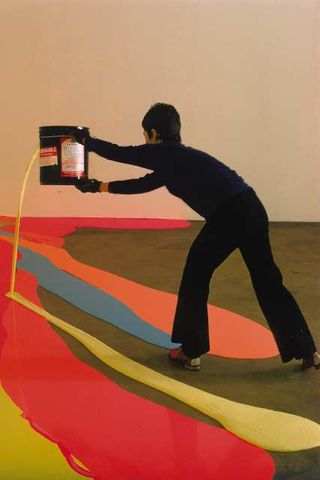 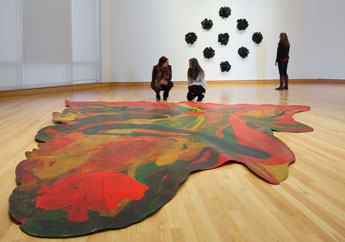 R: Lynda Benglis painting     L: Lynda Benglis installation view“Inspiration exists, but it has to find you working.” ~Pablo PicassoCourse Description: Explores visual expression on a two-dimensional surface. Drawing and design experience highly recommended. Required: ART 131 Drawing I or instructor’s approval. Course Objectives:1) To strengthen and build upon foundational painting processes and the expressive technical skills inherent in the oil painting media. 2) To challenge students with complex issues of form and content. 3) To expose students to traditions of art which support class curriculum. 4) To provoke thought and critical inquiry.Student Learning Outcomes:Upon successful completion of this course, students will be able to: Complete 3 or 4 paintings using a painting medium.Dispose of painting by-products using environmentally safe studio procedures.Criticize class work exercising judgement during open discussions.Apply vocabulary concepts in written and coral critiques of artistic works. Attendance & Classroom Etiquette: Due to the interactive nature of this course attendance is extremely important. After three absences a student’s grade will drop a full letter. For example a student holding a B will then have a C. Arriving late or leaving early will also hamper your understanding of course materials. Three late arrivals or early departures will be counted as an absence.  Emergencies and extenuating circumstances can be excused if communicated in a timely manner.In each class we will paint, draw, critique, and produce verbal/written reflections on art. Your participation enhances our diversity of perspective and being present will allow you to reflect on the contributions of others. To engage fully in the course please limit cell phone use to academic research (for extenuating circumstances please simply let me know in advance). Please meet with me during the first week of class if:1. you have a documented disability and need accommodations,2. your instructor needs to know medical information about you, or3. you need special arrangements in the event of an emergency.If you have documented your disability, remember that you must make your request for accommodations through the Center for Accessibility Resources Online Services web page every term in order to receive accommodations. If you believe you may need accommodations, but are not yet registered with CFAR, please go to http://linnbenton.edu/cfar for steps on how to apply for services or call 541-917- 4789.Please meet at any point throughout the term if·  	you realize you need something to improve your learning experience.·  	you have questions regarding your grade or the course material.Late work will be marked down one letter grade. For example a late homework earning a B will become a C. As college students, life does happen. You will be given two exemptions (it is prudent to save them for emergencies). If you never use your exemptions they will convert to 2 points at the end of the term. Critiques are 4 points each and cannot be made up. You may still earn points by participating with inprogress work or giving feedback to your fellow artists. Portfolio Review: Missing the Final Portfolio Review will result in the entire portfolio being marked down one letter grade. If you know you must miss your review submit your portfolio in advance and schedule a makeup review. If you fall ill let me know asap to schedule a new time.   Extra Credit is available until week 9. Extra credit can be earned by visiting an art museum and providing a written reflection of the experience. Regional examples include the Portland Museum of Art, Hallie Ford Museum of Art in Salem, Jordan Schnitzer Museum of Art in Eugene, or the campus art galleries of LBCC. Alternatively, attending an artist lecture, going on a studio visit, submitting work to a show or watching an approved documentary can also be fodder for creating a drawing or written reflection.Academic Integrity: The presentation of another individual’s work as one’s own or the act of seeking unfair academic advantage through cheating, plagiarism or other dishonest means is a violation of the college’s “Student Rights and Responsibilities.” Turning in someone else’s work as your own, or buying a paper from a professional writer or a research center, or downloading one from a Web site, is plagiarism. Turning in another artist’s drawing as your own is also plagiarism. All sources must be clearly presented. A plagiarized project will receive a zero. Two zeros for plagiarism will be grounds for an F in the course, regardless of other grades.*Recycling, referencing, appropriation, and outsourcing play important roles in contemporary art. If you use these tools be sure you can clearly state the conceptual significance of your choices and be transparent about them during critique/reflection.LBCC Statement of Nondiscrimination:LBCC prohibits unlawful discrimination based on race, color, religion, ethnicity, use of native language, national origin, sex, sexual orientation, marital status, disability, veteran status, age, or any other status protected under applicable federal, state, or local laws.LBCC Statement of Inclusion:The LBCC community is enriched by diversity. Each individual has worth and makes contributions to create that diversity at the college. Everyone has the right to think, learn, and work together in an environment of respect, tolerance, and goodwill.Materials:Course Calendar* https://www.linnbenton.edu/academiccalendar*Instructor reserves the ability to change dates and deadlines to best fulfill academic objectives. Instructor: Anne MagrattenEmail: magrata@linnbenton.eduPhone: 541.917.4545Office Hours: M/W 8:00-9:00 AM                   T/TH 9:00-10:00 AM             or by email appointmentCRN: 49632Credits: 4Times: T/TH 10:00-12:50 pmInstagram:  @lbccartFB: Linn-Benton Community College Visual ArtAssignments & Grading:(Example of Grading Template)4 points: superior, work exceeds goals in this area3 points: above average, meets the goal in this area2 points: average, meets some goals in this area1 point: below average, doesn’t meet expectations0 points: failing, does not consider the goal at allPts.Project # 1 Color Grid  Uses grid to create color separation (4) Create complex color combinations (4) Record of color mixtures (4) Visual movement and balance through color (4)     /16Homework # 1: Color Matching             Paint formulas to match 3 colors /10     Project # 2: Abstract/Realism Surface preparation & taping (4) Color experimentation (4), Texture (4), Composition (4)     /16Homework # 2: Monochromatic Composition  Preparatory sketchesUses one color to express light & dark, tints & tones  /15Project # 3:  Underpainting & Still LifeComposition (4), Proportion (4), Value: Form shadow, cast shadow, highlights, relational value (4), Spatial grounding of objects (4) Color(4)    /20Homework # 3: Color Scheme Preparatory color pallet & sketches (5) Clearly labeled color scheme / Painting (5)/10Project # 4Building a canvas LandscapeBars, stretched canvas, gesso (4) Vanishing points/ perspective lines establish depth (4) Consistent eye level (4) Focal Point (4) Atmospheric Perspective (4)    /20Homework # 4: Series of 5Five paintings with formal & conceptual links /20Project # 5   Figure Composition (4), Proportion (4), Color (4)      /12Homework: #6 Self PortraitComposition interpreting the concept of self  /15Final Portfolio Review Projects 1-5 & HomeworkDocumentation: Paintings photographed & submitted (4), Presentation: Clean edges, color correction, crops (4)Demonstrates commitment & improvement (4) /12Final Project Conceptual Development (4), Composition (4), Unity (4), Experimentation with techniques (4) & concepts developed throughout the term (4)       /20Critiques Use of visual art vocabulary, formulating and receiving constructive criticism, holistic engagement of technical, conceptual, and social significance (4)       /40Absences: 	Late:After three absences, each absence reduces the final grade by half a letter. Arriving late or leaving early three times will be counted as an absenceFinal Grade: A 226- 203, B 202- 180, C 179-158, D 157-135, F 134-0   /226Acrylic or Oil Paints: (Buy the largest size you can afford)Cadmium RedAlizarin CrimsonCadmium YellowLemon YellowUltramarine BlueCobalt BlueTitanium WhiteOptional Paints:Yellow ocher Burnt UmberDioxazine purpleBrushes: Round 8Flat 12Pallet KnifeOptional Brushes:Round 4Filbert 10Surfaces:Canvas Pad 16” x 20” Stretcher Bars (2) 18” x (2)  20”Pallet (Can be paper pallet or glass)Other:Sketchbook for notes & ideasGlass Jar with LidRags Smock or apronRuler PortfolioWeek 1:4/4 & 4/6Introduction to classStudio Safety & LayoutExperiment with Acrylics & Oils Homework: Purchase materialsLecture Begin Color GridHomework #1 AssignedWeek 2:4/11 & 4/13 Homework 1 DueLectureContinue Color Grid Critique Color Grid    Homework Assigned Week 3:4/18 & 4/20Homework 2 Prep Sketches DueBegin Abstract/Realism Critique Abstract/RealismWeek 4:4/25 & 4/27  Homework 2 Due    Still Life Project Underpainting  Still Life Layers Homework 3 AssignedWeek 5:5/2 & 5/4  Homework 3 Due    Build, Stretch, & Gesso Canvas  Continue Still LifeCritique Still LifeViewfinder StudiesHomework 4 AssignedWeek 6:5/9 & 5/11  Depth & Atmosphere Lecture    Plein air Landscape Critique Master Grid  Homework 4 ...Week 7:5/16 & 5/18  Homework 4 Due  Figure Painting prep   Session with Model   Homework 5 Assigned Week 8:5/23 & 5/25  Critique Model PaintingsHomework 5 DueHomework: Prep Sketches Week 9:5/30 & 6/1Begin work on Final Clean up/ Finish Portfolio Extra Credit DueContinue work on finalOrganize Final Portfolio Week 10:6/6 & 6/86/6 Final Project Open StudioIndividual Portfolio Review 6/8 Final Project Open StudioIndividual Portfolio ReviewsStudio Clean Up  Finals Week6/13 Critique Final Project